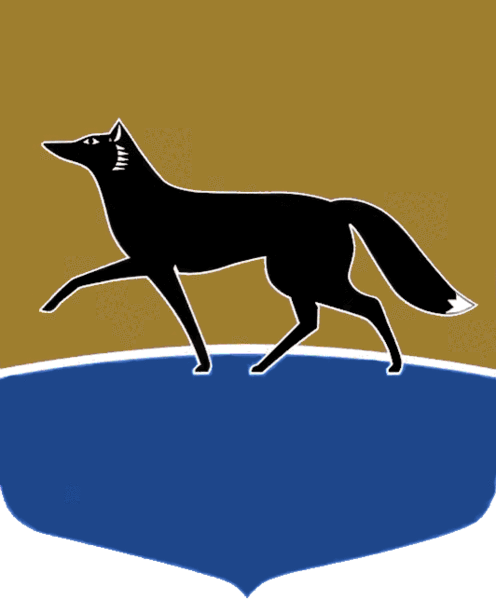 Принято на заседании Думы 26 апреля 2023 года№ 326-VII ДГО внесении изменений в решение Думы города от 23.09.2021 
№ 813-VI ДГ «О Положении 
о муниципальном контроле 
в сфере благоустройства» В соответствии с частью 9 статьи 23 Федерального 
закона от 31.07.2020 № 248-ФЗ «О государственном контроле (надзоре) 
и муниципальном контроле в Российской Федерации», руководствуясь Уставом муниципального образования городской округ Сургут 
Ханты-Мансийского автономного округа – Югры, в целях 
удовлетворения протеста прокурора города Сургута от 10.03.2023 
№ 07-03-2023/543-23-20710104 Дума города РЕШИЛА:Внести в решение Думы города от 23.09.2021 № 813-VI ДГ 
«О Положении о муниципальном контроле в сфере благоустройства» 
(в редакции от 07.12.2022 № 239-VII ДГ) изменения, признав утратившими силу пункты 1, 2 части 3 приложения 2 к решению. И.о. Председателя Думы города_______________ А.И. Олейников«28» апреля 2023 г.Глава города_______________ А.С. Филатов«03» мая 2023 г.